PSY 280, Abnormal Psychology, Spring 2023Instructor:   	Dr. Emily (Doner) Rolan Pronouns: she/her/hers		Preferred name: Dr. Rolan                         Psychology 110D                        Email: doneremi@msu.eduDr. Rolan’s Zoom “Personal Room”: https://msuhipaa.zoom.us/j/9246734524To book an appointment visit: https://calendly.com/emilyrolan/30minutemeetingTA: 		Bing Mo Pronouns: she/her/hers		Preferred name: Bing                        Email: mobingxi@msu.eduOffice Hours: by appointmentUA: 		Abby Budd Pronouns: she/her/hers		Preferred name: Abby                        Email: buddabig@msu.eduOffice Hours: by appointmentAsynchronous online course. This is NOT a self-paced course. Course material (e.g., lectures and assignments) will become available each week on Monday, with assignments for the week due by midnight on the Friday of that week (see course calendar and weekly checklists for more details). Course Description:  This course is designed to provide students with an introduction to mental health science and practice. Course Objectives:  This course is designed to provide students with an introduction to mental health science and practice.  Honestly, this class is essentially an “Introduction to Clinical Psychological Science”, like the other sub-field classes “Social Psychology” and “Cognitive Psychology”.  We are working to rename this course, as “Abnormal Psychology” is antiquated. We aim to have it changed in the near future to reflect changes in the field and our society as a whole around how we discuss mental health.  By the end of this course, students should be able to: Compare and contrast scientific approaches to the study of mental healthDefine common mental health disorders across the lifespanIdentify common assessment tools and treatments for mental health concernsExplain current understandings of the causes of and maintenance factors involved in mental health concernsAppraise the interface between ethics, law, society, and mental health Required Material***Please note that because this class is online, it is critical that you check D2L regularly for announcements and course materials!***This course will use connect as well as an e-textbook. E-Textbook: Whitbourne Abnormal Psychology: Clinical Perspectives on Psychological Disorders 10e (10th Edition) by Susan Whitbourne via Connect https://connect.mheducation.com/class/e-doner-spring-2023-1Connect Registration:Please watch this video: http://video.mhhe.com/watch/vjUamLCTLAE2R3GxPkHUUCAfter watching the video, please navigate to your D2L course page for this class and click on the McGraw Hill Connect module on your Content page to start your registration process.If you have a McGraw Hill account you can simply log in, if this is your first-time logging into McGraw Hill then you will be prompted to create a new account similarly to any other online account creation.Once you have logged in you will have the option to purchase directly which will give you the best price, and the option to use the 14-day free trial (access code through the bookstore not applicable). 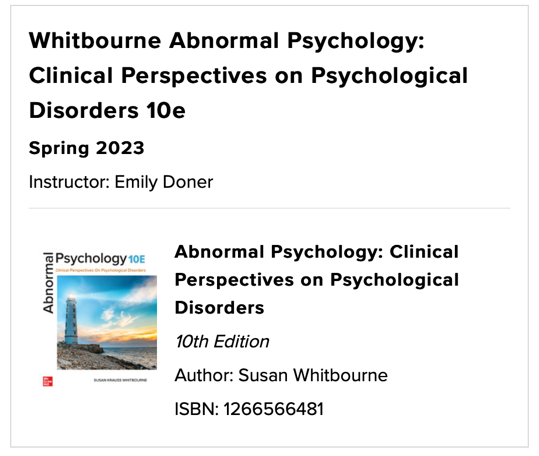 For any Connect related and registration questions please contact the help line below:Remember* if you do not receive the help you are looking for on this help line, please record your case number and send it to your instructorPhone: (800) 331-5094Hours of Operation:Sunday: 12:00 PM to 12:00 AM ESTMonday-Thursday: 24 hrsFriday: 12:00 AM to 9:00 PM ESTSaturday: 10:00 AM to 8:00 PM ESTCourse RequirementsSyllabus Quiz I will administer a take-home quiz regarding the syllabus.  The purpose of this quiz is to ensure that you are knowledgeable about the course requirements and have had the opportunity to think about them and plan for the workload ahead. This will help you key in on some important points on the syllabus early in the semester. This is to be completed in D2L; it is located in the Syllabus Folder (“Syllabus quiz”). You should be able to get 100% on this assignment.  Connect: Smartbook Reading Assignments and Case Study AssignmentsConnect Orientation Videos: Inside Connect under “Intro” there is a video “Connect Orientation Video”. You will get 100% by watching the video. The video will offer instructions for using Connect, specifically, for the SmartBook reading assignments due each week. You can also access these any time in the semester if you need a refresher. ***You MUST email the UA to reopen the smartbook reading assignment if you are completing it after the due date. Otherwise, you will be completing the reading as a “refresher” for practice and not for points (per the Connect platform). Journaling (D2L)These assignments are meant to be a reflective process for students to interact with class material. At the end of each week, students will take time to submit a brief record of observations, questions, or ideas that occurred to them as readings and lectures were completed prior in the week. These should be no longer than one paragraph (3-4 sentences). Full credit will be given for a thoughtful and complete entry (participating!). Article Critique (D2L)Based on discussions in class, students will first submit a PDF of a robust empirical article of their choice in D2L. Following, students will answer a series of questions in D2L evaluating the journal article they submitted prior. Exams (D2l)There will be 4 exams.  Exams are NOT cumulative (although the last exam is given during our assigned final exam period, it is not cumulative).  Each exam covers material presented after the prior exam. Exams will be administered in the course D2L site, using the “quiz” function. All exams are “open book”, which means you can use any materials in your possession to answer questions, including your own notes or any material on the D2L/Connect course site. You may NOT collaborate or coordinate with other students on any exam. Exams will be available for a 24-hour period on the date for which they are scheduled (i.e., midnight to midnight). Because D2L is used for exams, you must have access to high-speed internet (such as that available on campus) to complete the exams.  Procedures and policies for proctoring of exams will be at the discretion of the instructor. These arrangements are subject to change in the event of unanticipated circumstances that necessitate a change to how exams are administered and/or proctored.  If you have a need for an alternate day/time for any exam, please inform the instructor at least one week prior so specialized access can be set for you in D2L. Course PoliciesEmail: In the subject of your email, please always include PSY 280. Please direct emails to the UA, and they will loop me in if required. Emails should be professional, concise, and provide appropriate context; this is an important skill to practice with all emails directed to professors/in your professional life. For tips on emailing a professor see https://academicpositions.com/career-advice/how-to-email-a-professor. Expect 48-72 hours for a response, then send a reminder email. Please email instead of messaging via D2L. Policies Regarding Attendance: It will be difficult to do well in this course if you do not regularly review the course material.Policies Regarding Missed or Late Quizzes, Exams, and Assignments: Granting of make-up exams is solely at the discretion of the instructor. Please reach out ASAP if you have issues so that alternative plans can be explored.  To provide flexibility, I will allow smartbook assignments to be submitted without penalty for up to 2 weeks after the due date. However, you must email the UA to re-open the assignment. Journal assignments will not be accepted late. Policies Regarding Grading:If you believe there is an error or issue with your grade on any assignment in this course, you must raise this issue with the instructor within 7 days of the date on which you received the grade (defined as the date on which the grade is posted on D2L).  After that point, I will not consider any requests for grade changes.  Policies Regarding Recording or Dissemination of Course Material: As members of a learning community, students are expected to respect the intellectual property of course instructors.  All course materials (slides, lectures, homework assignments, rubrics, quizzes, and lectures) presented to students are the copyrighted property of the course instructor and are subject to the following conditions of use:1. Students may use the course material only for their own course-related purposes.2. Students may share their course material with other students enrolled in the class, provided that they also use the course material only for their own course-related purposes.  3. Students may not post course materials online or distribute them via any emails to anyone not enrolled in the class without the advance written permission of the course instructor, and if applicable, any students whose voice or image is included in the material (e.g., recordings).4. Any student violating the conditions described above may face academic disciplinary sanctions, including receiving a penalty grade in the course.  Applicable policies, syllabus statements, and resources for students: Spartan Code of HonorMental HealthReligious Observance PolicyStudent AthletesCommit to Integrity: Academic HonestyArticle 2.III.B.2 of the Academic Rights and Responsibilities states that "The student shares with the faculty the responsibility for maintaining the integrity of scholarship, grades, and professional standards." In addition, the [insert name of unit offering course] adheres to the policies on academic honesty as specified in General Student Regulations 1.0, Protection of Scholarship and Grades; the all-University Policy on Integrity of Scholarship and Grades; and Ordinance 17.00, Examinations. See Spartan Life Online (splife.studentlife.msu.edu) and/or the MSU Web site (msu.edu) for more.Therefore, unless authorized by your instructor, you are expected to complete all course assignments, including homework, lab work, quizzes, tests and exams, without assistance from any source. You are expected to develop original work for this course; therefore, you may not submit course work you completed for another course to satisfy the requirements for this course. Also, you are not authorized to use the www.allmsu.com Web site to complete any course work in this course. Students who violate MSU academic integrity rules may receive a penalty grade, including a failing grade on the assignment or in the course. Contact your instructor if you are unsure about the appropriateness of your course work. (See also the Academic Integrity webpage.)Limits to ConfidentialityEssays, journals, and other materials submitted for this class are generally considered confidential pursuant to the University's student record policies. However, students should be aware that University employees, including instructors, may not be able to maintain confidentiality when it conflicts with their responsibility to report certain issues to protect the health and safety of MSU community members and others. As the instructor, I must report the following information to other University offices (including the Department of Police and Public Safety) if you share it with me:Suspected child abuse/neglect, even if this maltreatment happened when you were a child,Allegations of sexual assault or sexual harassment when they involve MSU students, faculty, or staff, andCredible threats of harm to oneself or to others.These reports may trigger contact from a campus official who will want to talk with you about the incident that you have shared. In almost all cases, it will be your decision whether you wish to speak with that individual. If you would like to talk about these events in a more confidential setting you are encouraged to make an appointment with the MSU Counseling Center.Inform Your Instructor of Any Accommodations NeededFrom the Resource Center for Persons with Disabilities (RCPD): Michigan State University is committed to providing equal opportunity for participation in all programs, services and activities. Requests for accommodations by persons with disabilities may be made by contacting the Resource Center for Persons with Disabilities at 517-884-RCPD or on the web at rcpd.msu.edu. Once your eligibility for an accommodation has been determined, you will be issued a Verified Individual Services Accommodation ("VISA") form. Please present this form to me at the start of the term and/or two weeks prior to the accommodation date (test, project, etc.). Requests received after this date will be honored whenever possible.Disruptive BehaviorArticle 2.III.B.4 of Student Rights and Responsibilities for students at Michigan State University states: "The student's behavior in the classroom shall be conducive to the teaching and learning process for all concerned." Article 2.III.B.10 states that "The student and the faculty share the responsibility for maintaining professional relationships based on mutual trust and civility." General Student Regulation 5.02 states: "No student shall . . . obstruct, disrupt, or interfere with the functions, services, or directives of the University, its offices, or its employees (e.g., classes, social, cultural, and athletic events, computing services, registration, housing and food services, governance meetings, and hearings).” Students whose conduct adversely affects the learning environment may be subject to disciplinary action through the Student Judicial Affairs office.Weekly ChecklistsWeek 1 -1/9 to 1/13 Purchase Connect (with e-textbook) Read Syllabus and complete Syllabus quiz on D2L (due 1/13 by midnight) Watch Connect orientation videos on connect (“Connect Orientation Videos” and “SmartBook 2.0 Overview”: due 1/13 by midnight) Complete Chapter 1 smartbook assignment on connect (due 1/13 by midnight) Watch Introduction/Syllabus Video on D2L Watch Week 1 Lecture in D2LWeek 2 - 1/17 to 1/20 Complete Chapter 2 smartbook assignment on connect (due 1/20 by midnight) Watch Week 2 Lecture in D2L  Complete Journal Entry in D2L (due 1/20 by midnight)Week 3 - 1/23 to 1/27 Complete Chapter 3 smartbook assignment on connect (due 1/27 by midnight) Watch Week 3 lecture in D2L Complete Journal Entry in D2L (due 1/27 by midnight) Rorschach Inkblots Assignment on connect (due 1/27 by midnight)Week 4 - 1/30 to 2/3	 Complete Chapter 4 smartbook assignment on connect (due 2/3 by midnight) Watch Week 4 Lecture in D2L  Complete Exam #1 in D2L 	Available for a 24 period – 2/3 from 12:01AM to 11:59PM	Open book, open note	Do NOT discuss exam with other people/students, complete it independently 	Exam topic: Chapters 1, 2, 3, and 4Week 5 - 2/6 to 2/10 Complete Chapter 5 smartbook assignment on connect (due 2/10 by midnight) Watch Week 5 Lecture in D2L  Complete Journal Entry in D2L (due 2/10 by midnight) ADHD Case Study Assignment on Connect (due 2/10 by midnight)Week 6 - 2/13 to 2/17 Complete Chapter 6 smartbook assignment on connect (due 2/17 by midnight) Watch Week 6 Lecture in D2L  Complete Journal Entry in D2L (due 2/17 by midnight) Psychotic Disorder Case Study Assignment on Connect (due 2/17 by midnight) Watch Lecture on Searching for a Journal Article on D2L Week 7 - 2/20 to 2/24 Complete Chapter 7 smartbook assignment on connect (due 2/24 by midnight) Watch Week 7 Lecture in D2L  Complete Journal Entry in D2l (due 2/24 by midnight) Depressive and Bipolar Disorder Case Study Assignments on Connect (due 2/24 by midnight) Submit PDF of Journal Article for Critique on D2L Week 8 - 2/27 to 3/3 Complete Chapter 8 smartbook assignment on connect (due 3/3 by midnight) Watch Week 8 Lecture in D2L Anxiety and Trauma- and Stressor-Related Disorders Case Study Assignments on Connect (due 3/3 by midnight) Complete Exam #2 in D2L 	Available for a 24 period – 3/3 from 12:01AM to 11:59PM	Open book, open note	Do NOT discuss exam with other people/students, complete it independently 	Exam topic: Chapters 5, 6, 7, 8Week 9 - 3/6 to 3/10 Chillax and rest your brain and body!  Don’t think about this classWeek 10 - 3/13 to 3/17 Complete Chapter 9 smartbook assignment on connect (due 3/17 by midnight) Watch Week 10 Lecture in D2L Complete Journal Entry in D2l (due 3/17 by midnight) Somatic Symptom Disorders Case Study Assignment on Connect (due 3/17 by midnight)Week 11 - 3/20 to 3/24 Complete Chapter 10 smartbook assignment on connect (due 3/24 by midnight) Watch Week 11 Lecture in D2L Watch Lecture on how to read and critique journal article  Complete Journal Entry in D2l (due 3/24 by midnight) Eating and Conduct and Impulse Control Disorders Case Study Assignment on Connect (due 3/24 by midnight)Week 12 - 3/27 to 3/31 Complete Chapter 11 smartbook assignment on connect (due 3/31 by midnight) Watch Week 12 lecture in D2L Complete Journal Entry in D2l (due 3/31 by midnight) Gender Dysphoria Case Study Assignment on Connect (due 3/31 by midnight) Complete Journal Critique on D2l (due 3/31 by midnight)Week 13 - 4/3 to 4/7 Complete Chapter 12 smartbook assignment on connect (due 4/7 by midnight) Watch Week 13 Lecture in D2L Substance-Related Disorders Case Study Assignment on Connect (due4/7 by midnight) Complete Exam #3 in D2L 	Available for a 24 period – 4/7 from 12:01AM to 11:59PM	Open book, open note	Do NOT discuss exam with other people/students, complete it independently 	Exam topic: Chapters 9, 10, 11, 12Week 14 - 4/10 to 4/14 Complete Chapter 13 smartbook assignment on connect (due 4/14 by midnight) Watch Week 14 Lecture in D2L Complete Journal Entry in D2l (due 4/14 by midnight) Newsflash Assignment: Pandemic’s Mental Health Effects on Connect (due 4/14 by midnight)Week 15 - 4/17 to 4/21 Complete Chapter 14 smartbook assignment on connect (due 4/21 by midnight) Watch Week 15 Lecture in D2L Complete Journal Entry in D2l (due 4/21 by midnight) Newsflash Assignment: Teaching Tolerance on Connect (due 4/21 by midnight)Week 16 - 4/24 to 4/28 Complete Chapter 15 smartbook assignment on connect (due 4/28 by midnight) Watch Week 16 Lecture in D2L Complete Journal Entry in D2l (due 4/28 by midnight)Finals Week  Complete Exam #4 in D2L 	Available for a 72 hour period – 5/3 to 5/5 from 12:01AM to 11:59PM	Open book, open note	Do NOT discuss exam with other people/students, complete it independently 	Exam topic: Chapters 13, 14, 15, 16 Breakdown of PointsAssignmentsPointsExams (4 Exams Total)160 (40 points each)Connect Assignments 140 (10 points each)Journal Critique20 (total for article choice and worksheet)     PDF submission of Journal Article     5     Journal Critique Worksheet     15Reading (16 Chapters Total)80 (5 points for each chapter assignment)Journaling80 (5 points for each journal submission)Connect Orientation Videos15Syllabus Quiz 5Total Points Available500GradePercentage of Total PointsGradePercentage of Total Points4.090% to 100%2.070% to 74.9%3.585% to 89.9%1.565% to 69.9%3.080% to 84.9%1.060% to 64.9%2.575% to 79.9%0.0Under 60%Course CalendarWeek and DatesTopicAssignments and ProjectsWeek 1 1/9 to 1/13Syllabus and Chapter 1 Syllabus Quiz Connect Orientation VideosWeek 2 1/17 to 1/20Chapter 2 Connect Smartbook Ch. 2 and 3Journal EntryWeek 3 1/23 to 1/27Chapter 3Connect Smartbook Ch. 4Journal EntryRorschach Inkblots AssignmentWeek 4 1/30 to 2/3Chapter 4Connect Smartbook Ch. 5EXAM #1Week 5 2/6 to 2/10Chapter 5Connect Smartbook Ch. 6Journal EntryADHD Case Study AssignmentWeek 6 2/13 to 2/17Chapter 6Connect Smartbook Ch. 7Journal EntryPsychotic Disorder Case Study AssignmentWeek 7 2/20 to 2/24Chapter 7Connect Smartbook Ch. 8Journal EntryDepressive and Bipolar Disorder Case Study Assignments Submit Journal Article Using for CritiqueWeek 8 2/27 to 3/3Chapter 8Connect Smartbook Ch. 9Anxiety and Trauma- and Stressor-Related Disorders Case Study AssignmentsEXAM #2Week 93/6 to 3/10SPRING BREAK – No ClassWeek 10 3/13 to 3/17Chapter 9Connect Smartbook Ch. 10Journal EntrySomatic Symptom Disorders Case Study AssignmentWeek 11 3/20 to 3/24Chapter 10Connect Smartbook Ch. 11Journal EntryEating and Conduct and Impulse Control Disorders Case Study AssignmentWeek 12 3/27 to 3/31Chapter 11Connect Smartbook Ch. 12Journal EntryGender Dysphoria Case Study Assignment Journal CritiqueWeek 13 4/3 to 4/7Chapter 12Connect Smartbook Ch. 13Substance-Related Disorders Case Study AssignmentEXAM #3Week14 
4/10 to 4/14Chapter 13Connect Smartbook Ch. 14Journal EntryNewsflash AssignmentWeek 15 4/17 to 4/21Chapter 14Connect Smartbook Ch. 15Journal EntryNewsflash AssignmentWeek 16 4/24 to 4/28Chapter 15Connect Smartbook Ch. 16Journal EntryFINALS5-1 to 5-5EXAM #4 